PODZIMNÍ KURZYpro seniory 2018/19otevírací doba klubupo – čt 9.00 – 18.00   pá 9.00 – 16.00Zahájení podzimního semestru: 8. října 2018Klub bude uzavřen:  28. září, vánoční prázdniny od 17. prosince 2018 do 1. ledna 2019.Kurzy jsou otevřené pro osoby v důchodovém věku. Většina kurzů probíhá v podzimním (říjen – leden/únor) a jarním (únor – květen) cyklu. Od června do září jsou vypsány letní kurzy. Kurzy si účastníci platí, cenu tvoří část celkových vynaložených nákladů (nájem a údržba, služby, mzdy, odměny lektorům, pojištění, úklid, účetnictví, administrativa atd.). Ceny obsahují 21% DPH. Do kurzů je možné se zapisovat osobně, telefonicky nebo prostřednictvím další osoby. Platby se uskutečňují v Klubu hotově nebo převodem. Platná pravidla pro účast v kurzech jsou k dispozici v Klubu.    DĚKUJEME ZA PODPORU.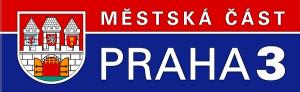 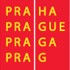 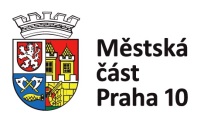 REHABILITAČNÍARELAXAČNÍCVIČENÍ,TANCEKondičnícvičenís prvkypilates–Tereza Hofmanová -pondělí 8. října – 4. února (15 lekcí)   9.00–10.15cena: 900,-KčRehabilitačnícvičení– Marie Kloučková- pondělí 8. října – 4. února (15 lekcí)10.35–11.50cena: 900,-KčRehabilitačnícvičení– lektor bude upřesněn- pondělí 8. října – 4. února (15 lekcí) 12.15–13.30cena: 900,-Kč- pondělí 8. října – 4. února (15 lekcí)13.50–15.05cena: 900,-Kč  Hudbouapohybem–MartaRoubalová- pondělí 8. října – 4. února (15 lekcí)17.00 –17.45 cena: 750,-KčRehabilitačnícvičení– Štěpánka Zeithamlová-úterý 9. října – 5. února (15 lekcí) 9.00–10.15cena: 900,-Kč- úterý 9. října – 5. února (15 lekcí) 10.45–12.00cena: 900,-KčCvičenínamíčích–DanielaKupková-úterý 9. října – 5. února (15 lekcí) 12.30–13.15cena: 750,-KčCvičenínažidlíchamíčích–DanielaKupková- úterý 9. října – 5. února (15 lekcí) 13.45–14.30cena: 750,-KčKondičnícvičeníI.–JindraStará- úterý 9. října – 5. února (15 lekcí)  15.00–16.10cena: 900,-KčKondičnícvičeníII.–JindraStará- úterý 9. října – 5. února (15 lekcí) 16.35–17.45cena: 900,-KčRehab.cvičenísprevencíosteoporózy–-středa 10. října – 6. února (16 lekcí) 9.00–10.15cena: 960,-KčKondičnízdravotnícvičení–PavlínaBulínová- středa 10. října – 6. února (16 lekcí) 10.45–1200cena: 960,-KčKruhovétance–JanaJežková- středa 10. října – 6. února (16 lekcí) 13.30–14.30cena: 960,-Kč- středa 10. října – 6. února (16 lekcí) 14.45–15.45cena: 960,-KčJógav dennímživotě–IrenaNováková- středa 10. října – 6. února (16 lekcí) 16.30–17.45cena: 960,-KčRehabilitačnícvičení–-čtvrtek 11. října – 7. února (16 lekcí) 9.00–10.15cena: 960,-Kč- čtvrtek 11. října – 7. února (16 lekcí) 10.45–12.00cena: 960,-KčJógaprotibolestemvzádech– Václav Háse		 - čtvrtek 11. října – 7. února (16 lekcí) 13.00 –14.15cena: 960,-KčZdravotní cvičení  – Václav Háse      -čtvrtek 11. října – 7. února (16 lekcí) 14.45 – 16.00 cena: 960,-Kč Cvičenís prvkypilatesataichi–MartaRoubalová - čtvrtek 11. října – 7. února (16 lekcí) 16.30–17.45cena: 960,-KčRehabilitační cvičení (Feldenkreisova metoda) –Marie Svobodová- pátek 12. října – 7. února (16. lekcí) 9.00–10.10cena: 960,-Kč- pátek 12. října – 7. února (16. lekcí) 10.30–11.40cena: 960,-KčCVIČENÍPAMĚTI Trénovánípaměti– Blanka Davidová			- úterý 9. října – 5. února (15 lekcí)  13.00–14.15 cena: 900,- KčANGLIČTINAAngličtinapromírněpokročilé– Denisa Šebestová- pondělí 8. října – 4. února (15 lekcí)15.00–16.15cena: 900,-Kč Anglickákonverzace– Denisa Šebestová- pondělí 8. října – 4. února (15 lekcí)16.30–17.45cena: 900,-KčAngličtinapro pokročilé začátečníky– Nino Javelidze		 - úterý 9. října – 5. února (15 lekcí)   9.15 –10.25cena: 900,-KčAngličtinapro středně pokročilé– Nino Javelidze- úterý 9. října – 5. února (15 lekcí)   10.45–11.55cena: 900,-KčAngličtinapro mírně pokročilé – Karlo Stefanov  - úterý 9. října – 5. února (15 lekcí)   12.30–13.40cena: 900,-KčAngličtinapro mírně pokročilé– Karlo Stefanov- úterý 9. října – 5. února (15 lekcí) 14.00 – 15.10 cena: 900,-Kč Angličtinapromírněpokročilé–  Nino Javelidze- čtvrtek 11. října – 7. února (16 lekcí)  15.00–16.10cena: 960,-KčAngličtinapromírněpokročilé– Nino Javelidze- čtvrtek 11. října – 7. února (16 lekcí)  16.35–17.45cena: 960,-KčAngličtinapro pokročilé začátečníky– Mahrukh Marri		 - pátek 12. října – 8. února (16 lekcí)   8.50–10.00cena: 960,-KčAngličtinapromírněpokročilé– Mahrukh Marri- pátek 12. října – 8. února (16 lekcí)  10.15-11.25cena: 960,-KčAngličtinapromírněpokročilé– Mahrukh Marri- pátek 12. října – 8. února (16 lekcí)  11.40–12.50cena: 960,-KčAngličtinapropokročilé–PetrHrubiš - pátek 12. října – 8. února (16 lekcí) 14.45–16.00cena: 960,-KčAnglickákonverzace–MartinOpl- pátek 12. října – 8. února (16 lekcí) 13.15–14.25cena: 960,-KčANGLIČTINA pro pokročilé začátečníky  – Antonín Handl- čtvrtek 11. října – 7. února (16 lekcí)  13.30 – 14.40 cena: 960,- Kč  ITALŠTINA Italština pro pokročilé začátečníky – Naděžda Bonaventurová- čtvrtek 11. října – 7. února (16 lekcí)  9.00 – 10.15 cena: 960,- Kč  ŠPANĚLŠTINAŠpanělština pro pokr. začátečníky – Alena Kučerová-úterý 9. října – 5. února (15 lekcí) 16.30 – 17.45 cena: 900,- KčŠpanělština pro mírně pokročilé – Anastasia Avdějeva -středa 10. října – 6. února (16 lekcí)  15.00 – 16.10 cena: 960,- KčFrancouzštinaFrancouzština pro středně pokročilé – Jaroslava Namias 	-středa 10. října – 6. února (16 lekcí)  16.30 – 17.40 cena: 960,- KčNĚMČINANěmčina pro mírně pokročilé – Pavel Alexander		-úterý 9. října – 5. února (15 lekcí)   9.00 – 10.15 cena: 900,- KčNěmčina pro mírně pokročilé – Michal Ruda 	-středa 11. října – 6. února (16 lekcí)  10.35 – 11.45 cena: 960,- Kč Německá konverzace – Dagmar Lukášová -středa 11. října – 6. února (16 lekcí)  9.00 – 10.10 cena: 960,- Kč
Němčina pro středně pokročilé – Dagmar Lukášová- pátek 12. října – 8. února (16 lekcí) 8.30 – 9.40 cena: 960,- Kč VÝTVARNÉ KURZY ARTE dílna - kreslení a malování – Barbora Švehláková-úterý 13. února – 5. února (15 lekcí)  14.30 – 16.00 cena: 975,- KčARTE dílna - kreslení a malování – Tereza Folejtarová - čtvrtek 11. října – 7. února (16 lekcí)  13.00 – 14.30 cena: 1040,- Kč  Den otevřených dveří 20. 9. 2018 10.00 – 16.30Představení nových lektorů a kurzů – rozpis v Klubu a na webu13.00 přípitek k 20. letům Programů pro seniory13.30 – Veselí zpěváci a harmonika14.15 – DS Proměna „Musím všechno odřít sama?“15.00 – Čerpání energie a pránická strava – přednáška s besedou